Database Fundamentals Directions:  Record notes while viewing the Database Fundamentals Power PointCollege Database Activity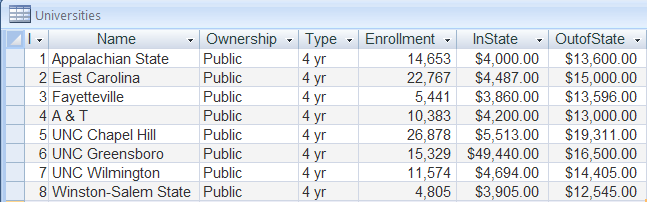 What are the field names? 	What is the name of the table? 	How many records are there? 	How many entries are there? 	Describe the contents of one record. 	Describe the contents of one field. 	Match the Word with the VocabularyVocabulary: TableDatabaseEntryFieldRecordA grouping or category of similar information contained in a table; a unique identifier for a category of informationThe building blocks of all databases.  They are used to group and organize the information within a database; arrangement of columns and rows.  It is the fundamental building block of all databases.   Single piece of data in a database table.  A complete description of all of the fields related to one item in a table.   A tool used to organize, store, retrieve, and communicate groups of related information.  Example: Card Catalog, online Library